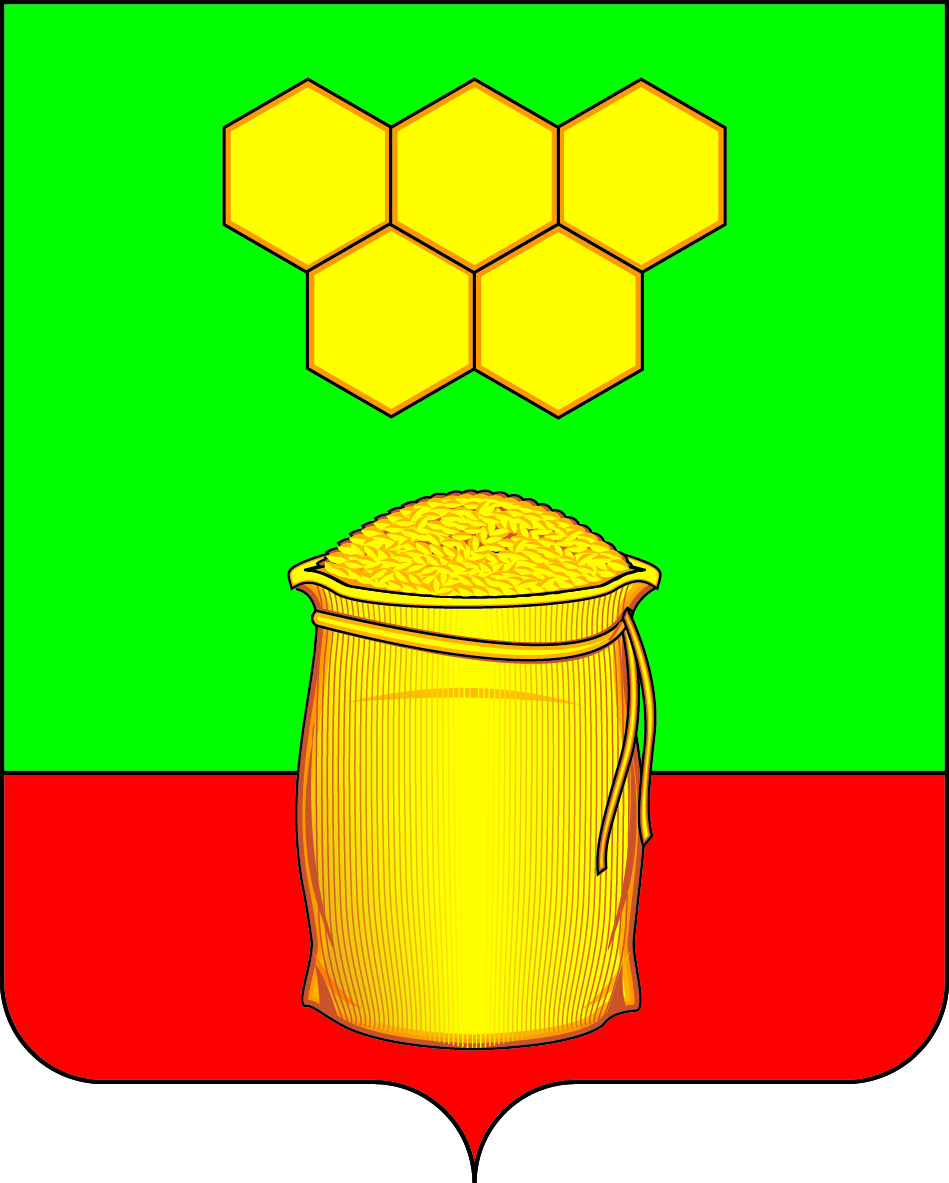 СОВЕТ НАРОДНЫХ ДЕПУТАТОВМЁДОВСКОГО СЕЛЬСКОГО ПОСЕЛЕНИЯБОГУЧАРСКОГО МУНИЦИПАЛЬНОГО РАЙОНАВОРОНЕЖСКОЙ ОБЛАСТИ                                               РЕШЕНИЕ                                           от  «28» июля 2023 г.  № 201                                 п. ДубраваО внесении изменений в решение Совета народных депутатов Мёдовского сельского поселения от 27.02.2020 № 322 «Об оплате труда выборного должностного лица местного самоуправления Мёдовского сельского поселения Богучарского муниципального района, осуществляющего свои полномочия на постоянной основе и муниципальных служащих органов местного самоуправления Мёдовского сельского поселения Богучарского муниципального района»В соответствии с Федеральными законами от 06.10.2003 № 131-ФЗ «Об общих принципах организации местного самоуправления в Российской Федерации», от 02.03.2007 № 25 - ФЗ «О муниципальной службе Российской Федерации», законами  Воронежской области:  от 30.05.2005 № 29-ОЗ «О государственной гражданской службе Воронежской области», от 09.10.2007 № 100-ОЗ «Об оплате труда работников, замещающих должности, не являющиеся должностями государственной гражданской службы Воронежской области», от 11.11.2009 № 133-ОЗ «О государственных должностях Воронежской области», от 28.12.2007 № 175 –ОЗ «О муниципальной службе в Воронежской области», от 23.12.2008 № 139-ОЗ «О гарантиях осуществления полномочий депутата, члена выборного органа местного самоуправления, выборного должностного лица местного самоуправления муниципальных образований Воронежской области», указом Губернатора Воронежской области от 04.07.2023 № 109-у «О повышении (индексации) денежного вознаграждения, должностных окладов, окладов за классный чин, пенсии за выслугу лет (доплаты  к пенсии), ежемесячной денежной выплаты  к пенсии за выслугу лет», Совет народных депутатов Мёдовского сельского поселения Богучарского муниципального района Воронежской области р е ш и л:1. Внести в решение Совета народных депутатов Мёдовского сельского поселения Богучарского муниципального района Воронежской области от 27.02.2020 № 322  «Об оплате труда выборного должностного лица местного самоуправления Мёдовского сельского поселения Богучарского муниципального района, осуществляющего  свои полномочия на постоянной основе и муниципальных служащих органов местного самоуправления Мёдовского сельского поселения Богучарского  муниципального района» следующие изменения:1.1. В приложении 1 к решению «Положение об оплате труда выборного должностного лица местного самоуправления Мёдовского сельского поселения муниципального Богучарского района, осуществляющего свои полномочия на постоянной основе и муниципальных служащих органов местного самоуправления Мёдовского сельского поселения Богучарского муниципального района» внести следующие изменения:1.1.1 Пункт 2.2. раздела 2 изложить в следующей редакции:«2.2. Размер должностного оклада лица, замещающего муниципальную должность, составляет 12196 рублей.».1.1.2. Пункт 3.1. раздела 3 изложить в следующей редакции:«3.1. Лицу, замещающему муниципальную должность, выплачивается ежемесячное денежное поощрение в размере 1,90 должностных окладов.».1.1.3. Подпункт 4.2.2. пункта 4.2. раздела 4 изложить в следующей редакции:«4.2.2. Ежемесячная надбавка к должностному окладу за классный чинЕжемесячная надбавка к должностному окладу за классный чин устанавливается в следующих размерах:- главного муниципального советника муниципальной службы 1-гокласса –3665 рублей;- главного муниципального советника муниципальной службы 2-гокласса –3420 рублей;- главного муниципального советника муниципальной службы 3-гокласса - 3178 рублей;- советника муниципальной службы 1-го класса - 2809 рублей;- советника муниципальной службы 2-го класса - 2568 рублей;- советника муниципальной службы 3-го класса – 2323 рублей;- референта муниципальной службы 1-го класса - 2201 рублей;- референта муниципальной службы 2-го класса - 1835 рублей;- референта муниципальной службы 3-го класса – 1714 рублей;- секретаря муниципальной службы 1-го класса - 1469 рублей;- секретаря муниципальной службы 2-го класса - 1351 рублей;- секретаря муниципальной службы 3-го класса – 1103 рублей.».1.2. Приложение 2 к решению «Размеры должностных окладов по должностям муниципальной службы в администрации Мёдовского сельского поселения» изложить в следующей редакции:Размерыдолжностных окладов по должностям муниципальной службы в администрации Мёдовского сельского поселения2. Настоящее решение вступает в силу со дня его официального обнародования и распространяет свое действие на правоотношения, возникшие с 01.07.2023 года.3. Контроль за исполнением настоящего решения возложить на постоянную комиссию Совета народных депутатов Мёдовского сельского поселения по бюджету, налогам, финансам и предпринимательству, аграрной политике, земельным отношениям, муниципальной собственности и охране окружающей среды (Гончаров С.Н.) и главу Мёдовского сельского поселения Чупракова С.В.Глава Мёдовского сельского поселения                                                                       С.В. ЧупраковГруппа должностейНаименование должностейРазмер должностного оклада (рублей)СтаршаяВедущий специалист6346